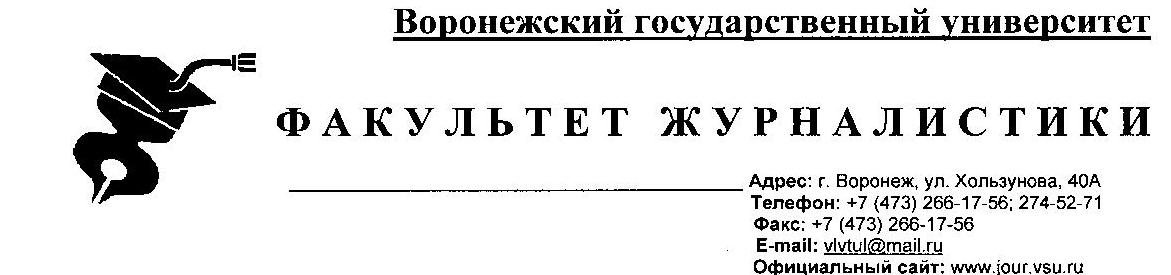 Уважаемые коллеги! Приглашаем Вас принять участие в Международной научно-практической конференции исследователей и преподавателей журналистики, рекламы и связей с общественностью«КОММУНИКАЦИЯ В СОВРЕМЕННОМ МИРЕ»1. Организатор — факультет журналистики ВГУ; 
2. Место проведения — факультет журналистики ВГУ, 394068, г. Воронеж, 
ул. Хользунова, 40-а.3. Дата проведения — 19 мая  2023  года (тезисы для сборника материалов конференции принимаются до 10 апреля 2023  г.).4. Председатель оргкомитета – проф.  В.В. Тулупов.5. Секции:Теория и практика журналистикиИнтернет-СМИИстория журналистикиРеклама и связи с общественностьюТелевидение и радиовещаниеЯзык и стиль массовой коммуникацииМедиадизайн II Пензинские чтения «Медиаобразование: история, теория, практика»К участию приглашаются преподаватели, аспиранты и магистранты, проводящие исследования по темам вышеуказанных секций.ОРГКОМИТЕТ:В. В. Тулупов, профессор, д. филол. наук,  декан факультета журналистики, председатель оргкомитета; А. А. Кажикин, канд. филол. наук, заместитель декана по научно-исследовательской работе, зам. председателя оргкомитета. Тел. 8-910-241-39-56, e-mail: kazhikin2008@yandex.ru. Руководители программного комитета:Л. С. Щукина, доцент, канд. филол. наук;Е.Б. Курганова, доцент, канд. филол. наук,В. В. Колесникова, доцент, канд. филол. наук;Ю. А. Гордеев,  доцент, канд. филол. наук;Р.В. Жолудь, доцент, канд. филол. наук;Е.А. Ряжских, доцент, канд. филол. наук;С.Н. Гладышева, доцент, канд. филол. наук;Т.А. Осенкова, преподаватель, канд. филол. наук;Е.В. Тюрина, технический секретарь.Проезд и проживание осуществляются за счет участников конференции. Иногородним участникам при необходимости предоставляется  общежитие. По итогам конференции будет издан сборник тезисов, публикация в котором бесплатна. Объем тезисов – не более 2 страниц (14 кегль, междустрочный интервал одинарный, шрифт Times New Roman). Для участия в конференции и публикации тезисов необходима регистрация на сайте факультета журналистики ВГУ (www.jour.vsu.ru) в разделе «Наука» (в случае затруднений с регистрацией на сайте тексты тезисов и анкетные данные можно направлять техническому секретарю Е.В. Тюриной по адресу  alenatuyrina@mail.ru). 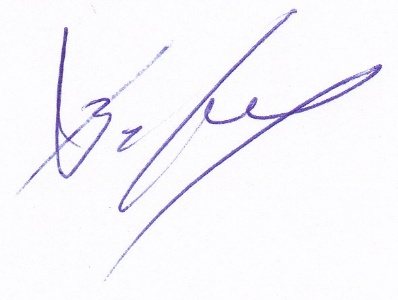 Председатель оргкомитета                                                   проф. В.В. ТулуповТребования к оформлению тезисов1.​ Размер бумаги – А4; поля – все по 2 см; шрифт – Times New Roman; размер шрифта (кегль) – 14; абзацный отступ – 1,25 см; междустрочный интервал – одинарный (1,0); переносы – автоматические (не вручную).2. Формат электронного файла - doc; docx.2.​ Рисунки и таблицы не допускаются.3.​ Фамилия, инициалы автора, название вуза оформляются с выравниванием по центру.4. Аспиранты и магистранты в скобках также указывают имя научного руководителя.4. Название тезисов дается прописными буквами, выравнивается по центру и приводится через один интервал под ФИО и названием вуза.4.​ Внутритекстовые сноски приводятся в квадратных скобках [2, с.34]. Автоматические сноски в тезисах не допускаются. В разделе «Литература» источники приводятся в последовательности упоминания в тексте тезисов.7.​ Список литературы размещается в конце статьи. Слово «Литература» выравнивается по левому краю. Ссылки оформляются в соответствии с ГОСТ Р 7.05-2008 «Библиографическая ссылка».8.​ Страницы не нумеруются.ОБРАЗЕЦ ОФОРМЛЕНИЯ СТАТЬИ Иванов В.В.Южный федеральный университет(научный руководитель – к.ф.н., доцент Смирнов А.А.) ИНФОРМАЦИОННОЕ СОПРОВОЖДЕНИЕ: ОПИСАНИЕ ЦЕЛЕЙ И ФУНКЦИЙТекст статьи …Литература1.​ Источник 12.​ Источник 2